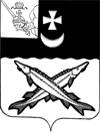 КОНТРОЛЬНО-СЧЕТНЫЙ ОРГАН БЕЛОЗЕРСКОГО МУНИЦИПАЛЬНОГО РАЙОНА161200, Вологодская область, г. Белозерск, ул. Фрунзе, д.35тел. (81756)  2-32-54,  факс (81756) 2-32-54,   e-mail: krk@belozer.ruЗАКЛЮЧЕНИЕ на отчет об исполнении бюджета сельского поселения Артюшинское за 1 полугодие 2021 года05 августа 2021 годаЗаключение Контрольно-счетного органа района на отчет об исполнении бюджета сельского поселения Артюшинское за 1 полугодие 2021 года подготовлено на основании пункта 5 плана работы Контрольно-счетного органа района на 2021 год, пункта 12.2 статьи 12 Положения «О контрольно-счетном органе Белозерского муниципального района», утвержденного решением Представительного Собрания района от 26.05.2020  № 33, ст.157, 264.1, 264.2, 268.1 Бюджетного Кодекса Российской Федерации, ст.9 Федерального закона от 07.02.2011 № 6-ФЗ «Об общих принципах организации и деятельности контрольно-счетных органов субъектов Российской Федерации и муниципальных образований», Положения о бюджетном процессе в сельском поселении Артюшинское, утвержденного решением Совета сельского поселения от 30.04.2020 № 12(с изменениями и дополнениями). При подготовке заключения использованы отчетность и информационные материалы, представленные Финансовым управлением Белозерского муниципального района.Отчет об исполнении  бюджета поселения за 1 полугодие 2021 года  (далее – отчет об исполнении бюджета) утвержден постановлением администрации сельского поселения Артюшинское от 27.07.2021 № 47 и представлен в Контрольно-счетный орган района.Анализ отчета об исполнении бюджета проведен Контрольно-счетным органом района в следующих целях:сопоставления исполненных показателей  бюджета поселения за 1 полугодие 2021 года с годовыми назначениями, а также с показателями за аналогичный период предыдущего года;выявления возможных несоответствий (нарушений) и подготовки предложений, направленных на их устранение.ОБЩАЯ ХАРАКТЕРИСТИКА БЮДЖЕТА ПОСЕЛЕНИЯОтчет об исполнении бюджета поселения составлен в форме приложений: 1 – по доходам бюджета поселения, 2 – по расходам  бюджета поселения по разделам, подразделам классификации расходов, 3 – по источникам внутреннего финансирования дефицита бюджета поселения.Основные характеристики  бюджета поселения  на 2021 год утверждены решением Совета сельского поселения Артюшинское от  24.12.2020 №44. Изменения в решение Совета поселения «О  бюджете сельского поселения Артюшинское на 2021 год и плановый период 2022 и 2023 годов» в отношении основных характеристик  в 1 полугодие 2021 года вносились 2 раза (решение от 31.03.2021 №13, от 31.05.2021 №19).В результате внесенных изменений в бюджет поселения:- объем доходов увеличен на 665,6 тыс. рублей и составил 8 003,5 тыс. рублей;- объем расходов увеличен на 872,2 тыс. рублей или на 5,3% и составил 8 210,1 тыс. рублей;- утвержден дефицит бюджета в сумме 206,6 тыс. рублей.За 1 полугодие 2021 года доходы бюджета поселения составили 2 916,4 тыс. рублей или 36,4% к годовым назначениям в сумме 8 003,5 тыс. рублей, в том числе налоговые и неналоговые доходы – 870,1 тыс. рублей (35,1%), безвозмездные поступления – 2 046,3 тыс. рублей (37,1%).Расходы бюджета поселения исполнены в сумме 3 044,6 тыс. рублей или 37,1% к утвержденным годовым назначениям в сумме 8 210,1 тыс. рублей.За 1 полугодие 2021 года бюджет сельского поселения исполнен с дефицитом 128,2 тыс. рублей.Исполнение основных характеристик бюджета поселения за 1 полугодие 2021 года в сравнении с аналогичным периодом 2020 года характеризуется следующими данными.Таблица № 1                                                                                                                   тыс. рублейПо сравнению с 1 полугодием 2020 года доходы бюджета поселения уменьшились на 868,1 тыс. рублей или на 22,9%; расходы увеличились на 27,6 тыс. рублей или на 0,9%. Бюджет поселения за 1 полугодие 2021 года исполнен с дефицитом в сумме 128,2 тыс. рублей, за аналогичный период 2020 года бюджет исполнен с дефицитом в сумме 206,6 тыс. рублей.ДОХОДЫ  БЮДЖЕТА ПОСЕЛЕНИЯИсполнение доходной части бюджета является одним из основных показателей финансового состояния муниципального образования.Доходная часть бюджета поселения сформирована за счет поступлений из следующих основных источников: налоговых, неналоговых доходов и безвозмездных поступлений.Таблица № 2                                                                                                                    тыс. рублейИсполнение бюджета по доходам за 1 полугодие 2021 года составило:- по налоговым доходам – 809,1 тыс. рублей или 35,0% уточненного бюджета на год;- по неналоговым доходам – 61,0 тыс. рублей или 1,7% уточненного бюджета на год;- по безвозмездным поступлениям – 2 916,4 тыс. рублей или 36,4% уточненного бюджета на год.Исполнение доходной части бюджета за 1 полугодие 2021 года обеспечено на 70,2% безвозмездными поступлениями и на 29,8% собственными доходами.Таким образом, в доходах бюджета поселения доля собственных доходов на 40,4 процентных пункта меньше доли финансовой безвозмездной помощи вышестоящего бюджета. За 1 полугодие 2020 года в структуре доходов бюджета поселения доля собственных доходов составляла 22,9%, безвозмездных поступлений 77,1%.Налоговые и неналоговые доходы исполнены в сумме 870,1 тыс. рублей или на 35,1% к утвержденным годовым назначениям 2 481,0 тыс. рублей. Удельный вес собственных доходов в общих доходах бюджета поселения составил 29,8%. По сравнению с 1 полугодием 2020 года поступление налоговых и неналоговых  доходов  увеличилось на 4,6 тыс. рублей или на 0,5%. На долю налоговых доходов приходится 27,7%, на долю неналоговых доходов 2,1%, что в абсолютной сумме соответственно составляет 809,1 тыс. рублей и 61,0 тыс. рублей.Наибольший удельный вес в поступлении собственных доходов бюджета поселения занимает налог на доходы физических лиц – 84,6%, что в денежном выражении составляет 735,7 тыс. рублей.Налоговые доходы за 1 полугодие 2021 года исполнены в сумме 809,1 тыс. рублей или на 35,0% к плановым годовым назначениям, установленным в сумме 2 309,0 тыс. рублей. По сравнению с аналогичным периодом 2020 года объем налоговых доходов увеличился на 2,9 тыс. рублей или на 0,4%.Структура налоговых доходов бюджета поселения представлена в таблице:Таблица №  3                                                                                                                                тыс. рублейВ отчетном периоде основным источником налоговых доходов бюджета поселения являлся налог на доходы физических лиц. Доля налога на доходы физических лиц в налоговых доходах бюджета составляет 90,9%, по сравнению с 2020 годом уменьшился на 1,3%. Общий объем поступлений указанного налога составил 735,7 тыс. рублей или 42,9% от запланированной суммы на год 1 716,0 тыс. рублей.  Объем поступлений данного налога за аналогичный период 2020 года составил 743,7 тыс. рублей. Таким образом, по сравнению с 1 полугодием 2020 года объем поступлений налога на доходы физических лиц в бюджет поселения уменьшился на 8,0 тыс. рублей или на 1,1%.Основные налогоплательщики в бюджет сельского поселения Артюшинское:- ФКУ ИК-5 УФСИН России по Вологодской области;- МОУ «Бубровская ООШ»;-Андозерский сетевой участок Белозерская РЭС;- администрация поселения Артюшинское.Поступление налога на имущество физических лиц за 1 полугодие 2021 года составило 5,0 тыс. рублей или 3,0% от плановых годовых назначений 169,0 тыс. рублей. Удельный вес в налоговых доходах бюджета составил 0,6%. Объем поступлений указанного налога за аналогичный период прошлого года составил 7,5 тыс. рублей. Таким образом, по сравнению с 1 полугодием 2020 года поступление налога на имущество физических лиц уменьшилось на 2,5 тыс. рублей или в 33,3%.Поступление земельного налога за 1 полугодие 2021 года составило 62,9 тыс. рублей, что составляет 15,2% от планового годового назначения 415,0 тыс. рублей. Удельный вес в налоговых доходах бюджета составляет 7,8%. Объем поступлений указанного налога за аналогичный период прошлого года составил 48,3 тыс. рублей. Таким образом, по сравнению с 1 полугодием 2020 года поступление земельного налога в бюджет поселения увеличилось на 14,6 тыс. рублей или на 30,2%.Доходы от уплаты государственной пошлины за 1 полугодие 2021 года составляют 5,5 тыс. рублей, что составляет 61,1% от планового годового назначения 9,0 тыс. рублей. Удельный вес в налоговых доходах бюджета составляет 0,7%. Объем поступлений за аналогичный период прошлого года составил  6,7 тыс. рублей. Таким образом, по сравнению с 1 полугодием 2020 года поступление доходов от уплаты государственной пошлины в бюджет поселения уменьшилось на 1,2 тыс. рублей или на 17,9%. В ходе проведенного сравнительного анализа поступлений в бюджет налоговых доходов за 1 полугодие 2021 года и 1 полугодие 2020 года установлено увеличение и уменьшение доходов. Так, объем поступления налога на доходы физических лиц уменьшился на 1,1%. Уменьшение произошло по следующим видам налоговых доходов: налог на доходы физических лиц уменьшился на 1,1%,  налог на имущество уменьшился на 33,3%, государственная пошлина на 17,9%.В целом, по сравнению с аналогичным периодом 2020 года, поступление налоговых доходов за 1 полугодие 2021 года увеличилось на 2,9 тыс. рублей или на 0,4%.Неналоговые доходы  за 1 полугодие 2021 года исполнены в сумме 61,0 тыс. рублей или на 35,5% к плановым годовым назначениям, установленным в сумме 172,0 тыс. рублей. По сравнению с аналогичным периодом 2020 года объем неналоговых доходов увеличился на 1,7 тыс. рублей или на 2,9%.Структура неналоговых доходов бюджета поселения представлена в таблице:Таблица № 4                                                                                                                                  тыс. рублейВ структуре неналоговых доходов бюджета поселения за 1 полугодие 2021 года наибольший удельный вес, а именно 82,3% занимают доходы от сдачи в аренду имущества, составляющего казну сельских поселений (за исключением земельных участков).Поступление доходов от сдачи в аренду имущества, составляющего казну сельских поселений (за исключением земельных участков) за 1 полугодие 2021 года составило  50,2 тыс. рублей или 45,6% плановых годовых назначений. Объем поступлений  за аналогичный период прошлого года составил 19,0 тыс. рублей. Таким образом, по сравнению с 1 полугодие 2020 года поступление доходов от уплаты данного вида доходов увеличилось на 31,2 тыс. рублей или в 2,6 раза.Поступление доходов от сдачи в аренду имущества, находящегося в оперативном управлении органов управления сельских поселений и созданных ими учреждений (за исключением имущества муниципальных бюджетных и автономных учреждений) за 1 полугодие 2021 года составило 10,8 тыс. рублей или 49,1% от планового годового назначения 22,0 тыс. рублей. Удельный вес в неналоговых доходах бюджета составляет 17,7%. В аналогичном периоде  2020 года поступления по данному виду доходов составили так же 10,8 тыс. рублей.Поступление прочих доходов  от компенсации затрат бюджетов сельских поселений за 1 полугодие не поступали, при запланированном доходе в сумме 19,0 тыс. рублей. В аналогичном периоде 2020 года поступлений не было.Поступление прочих неналоговых доходов за 1 полугодие не поступали, при запланированном доходе в сумме 21,0 тыс. рублей. В аналогичном периоде  2020 года поступления по данному виду доходов составили 27,2 тыс. рублей. Таким образом, по сравнению с 1 полугодием 2020 года поступление доходов от уплаты данного вида доходов уменьшилось на 27,2 тыс. рублей. Данный вид доходов включает в себя платежи за найм муниципального жилья.В ходе проведенного сравнительного анализа поступлений в бюджет неналоговых доходов  за 1 полугодие 2021 года и 1 полугодие 2020 года установлено увеличение за 1 полугодие 2021 года объема поступлений по доходам от сдачи в аренду имущества, составляющего  казну сельских поселений (за исключением земельных участков в 2,6 раза или на 31,2 тыс. рублей. Неналоговые доходы за 1 полугодие 2021 года исполнены в сумме 61,0 тыс. рублей или на 35,5% к плановым годовым назначениям, установленным в сумме 172,0 тыс. рублей. В целом поступление неналоговых доходов за 1 полугодие 2021 года увеличилось на 1,7 тыс. рублей или на 2,9%  по сравнению с аналогичным периодом 2020 года. Также, следует отметить, что за 1 полугодие 2021 года в бюджет не поступали прочие доходов  от компенсации затрат бюджетов сельских поселений при плановом назначении на год в сумме 19,0 тыс. рублей и прочие неналоговые доходы при плановом назначении на год в сумме 21,0 тыс. рублей.БЕЗВОЗМЕЗДНЫЕ ПОСТУПЛЕНИЯБезвозмездные поступления в бюджет поселения за 1 полугодие 2021 года составили 2 046,3 тыс. рублей или 37,7% к утвержденным назначениям на год в сумме 5 522,5 тыс. рублей. Данные по исполнению законодательно утвержденных бюджетных назначений за 1 полугодие 2021 года представлены в таблице:Таблица № 5                                                                                                                                  тыс. рублейПо сравнению с 1 полугодием 2020 года безвозмездные поступления уменьшились на 872,7 тыс. рублей или на 29,9%, их доля в общих доходах бюджета поселения составила 70,2%.Уменьшение безвозмездных поступлений за 1 полугодие 2021 года по отношению к аналогичному периоду 2020 года обусловлено уменьшением по всем видам безвозмездных поступлений, кроме поступлений субвенций бюджетам бюджетной системы и межбюджетных трансфертов.В отчетном периоде из районного бюджета  поступили дотации в сумме 830,2 тыс. рублей, из них:- на поддержку мер по обеспечению сбалансированности бюджетов в размере 594,4 тыс. рублей или на 25,0% от утвержденных назначений на год;- на выравнивание бюджетной обеспеченности в размере 235,8 тыс. рублей или 23,7% от утвержденных назначений на год;По сравнению с аналогичным периодом 2020 года поступление дотаций уменьшилось на 718,2 тыс. рублей или на 46,4%. Прочие субсидии за 1 полугодие 2021 года поступили в сумме 809,4 тыс. рублей или 83,7% при утвержденных  годовых назначениях 967,2 тыс. рублей.По сравнению с аналогичным периодом 2020 года поступление субсидий уменьшилось на  201,1 тыс. рублей.Субвенция из федерального бюджета на осуществление первичного воинского учета за 1 полугодие 2021 года поступила в сумме 40,6 тыс. рублей или 38,9% к утвержденным назначениям на год в сумме 104,5 тыс. рублей. Субвенции сельским поселениям на выполнение передаваемых полномочий за 1 полугодие 2021 года не поступали, при назначениях на год в сумме 2,0 тыс. рублей.В 2020 года поступлений субвенций за 1 полугодие 2020 года также не производилось.Межбюджетные трансферты, передаваемые бюджетам сельских поселений из бюджетов муниципальных образований на осуществление части полномочий по решению вопросов местного значения в соответствии с заключенными соглашениями за 1 полугодие 2021 года поступили в размере 376,4 тыс. рублей или 38,1% к утвержденным годовым назначениям в сумме 988,6 тыс. рублей.По сравнению с аналогичным периодом 2020 года поступление межбюджетных трансфертов увеличилось на 52,9 тыс. рублей или на 16,4%.Прочие безвозмездные  поступления за 1 полугодие 2021 года не поступали,  плановый показатель на 2021 год составляет 91,3 тыс. рублей.  В общем объеме безвозмездных поступлений за 1 полугодие 2021 года наибольший удельный вес занимают дотации – 40,6%, доля субсидий составляет 39,6%, субвенций 2,0%, на межбюджетные трансферты приходится 18,4%. Кассовый план по доходам на 1 полугодие 2021 года утвержден в объеме 4 234,6 тыс. рублей или 52,9% от годовых назначений в размере 8 003,5 тыс. рублей, исполнен в объеме 2 916,4 тыс. рублей или 68,9% от утвержденных назначений на 1 полугодие 2021 года.В ходе проведенного анализа исполнения бюджета поселения по доходам установлено, что исполнение доходной части бюджета поселения за 1 полугодие 2021 года обеспечено на 70,2% безвозмездными поступлениями и на 29,8% собственными доходами. По сравнению с аналогичным периодом 2020 года поступления в доходную часть бюджета в отчетном периоде текущего года уменьшились на 22,9%. Снижение составило 868,1 тыс. рублей, в основном за счет уменьшения объема  безвозмездных поступлений. РАСЧЕТЫ ПО ПЛАТЕЖАМ В БЮДЖЕТ ПОСЕЛЕНИЯПо состоянию на 01 июля 2021 года недоимка по платежам в бюджет поселения составила 93,8 тыс. рублей.Анализ недоимки по платежам в бюджет поселения представлен в таблице:Таблица № 6                                                                                                                                  тыс. рублейНаибольший удельный вес занимает недоимка по земельному налогу физических лиц, так по состоянию на 01.07.2021 размер недоимки составил 40,9 тыс. рублей или 43,6% от общего объема.Уровень недоимки по состоянию на 01.07.2021 снизился на 52,0% или на 101,5 тыс. рублей по сравнению с данными на 01.01.2021.Контрольно-счетный орган района отмечает, что поступление недоимки является существенным потенциальным резервом увеличения налоговых доходов местного бюджета.РАСХОДЫ  БЮДЖЕТА ПОСЕЛЕНИЯРасходы  бюджета на 2021 год первоначально утверждены в сумме 7 337,9 тыс. рублей. В течение 1 полугодия 2021 года плановый объем расходов уточнялся два раза и в окончательном варианте составил 8 210,1 тыс. рублей, что больше первоначального плана на 11,9%.За 1 полугодие 2021 года расходы бюджета поселения исполнены в сумме 3 044,6 тыс. рублей или на 37,4% к утвержденным годовым назначениям в сумме 8 210,1 тыс. рублей. По сравнению с 1 полугодием 2020 года расходы увеличились на 27,6 тыс. рублей или на  0,9%. Таблица №   7                                                                                                                               тыс. рублейОсновной удельный вес в составе произведенных расходов  бюджета поселения занимают расходы по разделу «Общегосударственные расходы» - 64,8%. За 1 полугодие 2021 года исполнение составило 1 972,2 тыс. рублей или 43,2% к утвержденным годовым назначениям. По сравнению с аналогичным периодом 2020 года расходы по данному разделу уменьшились на 233,3 тыс. рублей или на 10,6%.Расходы на социальную сферу составляют незначительную часть в общей сумме расходов – 6,8% от общего объема расходов, в аналогичном периоде 2020 года – 5,6%.В отчетном периоде бюджет поселения исполнен на 37,1%, что значительно ниже  планового процента исполнения (50%). По сравнению с аналогичным периодом 2020 года в отчетном периоде объем расходов увеличился по разделу «Национальная оборона» на 10,9%, или на 4,0 тыс. рублей, «Национальная экономика» на 250,0 тыс. рублей, по разделу «Социальная политика» на 23,4% или на 38,9 тыс. рублей.Уменьшение расходов произошло по следующим разделам: «Общегосударственные вопросы» на 10,6% или на 233,3 тыс. рублей, по разделу «Жилищно-коммунальное хозяйство» на 5,2% или на 31,3 тыс. рублей. В ходе анализа исполнения расходной части  бюджета поселения, установлено, что за 1 полугодие 2021 года бюджет поселения по расходам исполнен ниже 50% (плановый процент исполнения).ДЕФИЦИТ БЮДЖЕТА ПОСЕЛЕНИЯПервоначальным решением Совета поселения дефицит не утвержден. Решением Совета сельского поселения Артюшинское от 31.05.2021 №19 дефицит утвержден в размере 206,6 тыс. рублей или 8,3% от общего объема доходов без учета объема безвозмездных поступлений. Бюджет поселения за 1 полугодие 2021 года исполнен с дефицитом в размере 128,2 тыс. рублей.Дебиторская задолженность по состоянию на 01.07.2021 составила 11 856,5 тыс. рублей, в том числе просроченная дебиторская задолженность – 280,4 тыс. рублей. По сравнению с данными на 01.01.2021 дебиторская задолженность уменьшилась на 1 334,0 тыс. рублей,  просроченная задолженность снизилась на 0,9 тыс. рублей. За 1 полугодие 2020 года дебиторская задолженность составляла 18 278,5 тыс. рублей, в том числе просроченная 271,9 тыс. рублей. Таким образом, по сравнению с 1 полугодием 2020 года дебиторская задолженность уменьшилась на 6 422,0 тыс. рублей или на 35,1%.Кредиторская задолженность по состоянию на 01.07.2021 составила 269,4 тыс. рублей, в том числе просроченная кредиторская задолженность – 0,0 тыс. рублей. По сравнению с данными на 01.01.2021  кредиторская задолженность  увеличилась на 104,2 тыс. рублей. За 1 полугодие 2020 года кредиторская задолженность составляла 1 278,9 тыс. рублей, просроченная задолженность – 203,4 тыс. рублей. Таким образом, по сравнению с 1 полугодием 2020 года кредиторская задолженность уменьшилась на 1 009,5 тыс. рублей или на 79,0%.МУНИЦИПАЛЬНЫЕ ПРОГРАММЫАнализ исполнения муниципальных программ, финансируемых за счет средств бюджета поселения (с учетом средств вышестоящих бюджетов), показал, что в 1 полугодии 2021 году действовала муниципальная программа «Развитие  территории сельского поселения Артюшинское на 2021-2025 годы». Первоначально запланированная сумма бюджетных ассигнований на реализацию муниципальной программы составила 2 278,5 тыс. рублей или 31,1% от общего объема расходов. В результате внесения изменений в бюджет поселения в течение 2021 года  утвержденные бюджетные ассигнования на реализацию муниципальной программы  составили 2 979,9 тыс. рублей или 36,3% от общего объема расходов. Исполнение составило 826,9 тыс. рублей или 27,7% от утвержденных показателей. Анализ исполнения расходов бюджета по муниципальной программе в разрезе основных мероприятий за 1 полугодие 2021 года приведен в таблице ниже.Таблица №8                                                                                                                    тыс. рублейВЫВОД1. Представленные формы бюджетной отчетности составлены в соответствии с Приказом Минфина России от 28.12.2010 № 191н "Об утверждении Инструкции о порядке составления и представления годовой, квартальной и месячной отчетности об исполнении бюджетов бюджетной системы Российской Федерации" (с изменениями и дополнениями).2. В соответствии с п. 4 ст. 264.1 Бюджетного кодекса РФ отчет об исполнении бюджета за 1 полугодие 2021 года содержит данные об исполнении бюджета по доходам, расходам и источникам финансирования дефицита бюджета в соответствии с бюджетной классификацией РФ.3. Отчет об исполнении бюджета сельского поселения Артюшинское за 1 полугодие 2021 года в представленном виде соответствует нормам действующего бюджетного законодательства.4. Бюджет сельского поселения Артюшинское за 1 полугодие 2021 года исполнен:- по доходам в сумме 2 916,4 тыс. рублей или 36,4%;- по расходам  в сумме 3 044,6 тыс. рублей или 37,1%;- с дефицитом - 128,2 тыс. рублей.Исполнение доходной части бюджета за 1 полугодие 2021 года обеспечено на 70,2% безвозмездными поступлениями и на 29,8% собственными доходами.Таким образом, в доходах бюджета поселения доля собственных доходов на 40,4 процентных пункта меньше доли финансовой безвозмездной помощи вышестоящего бюджета. За 1 полугодие 2020 года в структуре доходов бюджета поселения доля собственных доходов составляла 22,9%, безвозмездных поступлений 77,1%.5. Налоговые доходы в бюджет поселения за 1 полугодие 2021 года исполнены в сумме 809,1 тыс. рублей или на 35,0% к плановым годовым назначениям, установленным в сумме 2 309,0 тыс. рублей. По сравнению с аналогичным периодом 2020 года объем налоговых доходов увеличился на 2,9 тыс. рублей или на 0,4%.6. Неналоговые доходы в бюджет поселения за 1 полугодие 2021 года поступили в сумме 61,0 тыс. рублей или на 35,5% к плановым годовым назначениям, установленным в сумме 172,0 тыс. рублей. По сравнению с аналогичным периодом 2020 года объем неналоговых доходов увеличился на 1,7 тыс. рублей или на 2,9%.В целом поступление неналоговых доходов за 1 полугодие 2021 года увеличилось на 1,7 тыс. рублей или на 2,9%  по сравнению с аналогичным периодом 2020 года. Также, следует отметить, что за 1 полугодие 2021 года в бюджет не поступали прочие доходов  от компенсации затрат бюджетов сельских поселений при плановом назначении на год в сумме 19,0 тыс. рублей и прочие неналоговые доходы при плановом назначении на год в сумме 21,0 тыс. рублей.7. Объем безвозмездных поступлений составил 2 046,3 тыс. рублей или 37,7% к утвержденным назначениям на год в сумме 5 522,5 тыс. рублей. По сравнению с 1 полугодием 2020 года безвозмездные поступления уменьшились на 872,7 тыс. рублей или на 29,9%, их доля в общих доходах бюджета поселения составила 70,2%.8. Уровень недоимки по состоянию на 01.07.2021 снизился на 52,0% или на 101,5 тыс. рублей по сравнению с данными на 01.01.2021.Контрольно-счетный орган района отмечает, что поступление недоимки является существенным потенциальным резервом увеличения налоговых доходов местного бюджета.9. В отчетном периоде бюджет поселения по расходам исполнен ниже 50% (плановый процент исполнения).ПРЕДЛОЖЕНИЯ1. Проанализировать ожидаемое поступление администрируемых видов доходов, с целью своевременной корректировки годовых плановых показателей, по доходам и расходам сельского поселения Артюшинское.2. Активизировать работу по обеспечению уплаты местных налогов и сборов, а также недоимки прошлых лет.Аудитор контрольно-счетного органа Белозерского муниципального района:                                                                 М. А. ЯковлеваНаименованиеИсполнение1 полугодие 2020 годаУточненный бюджетный планна 2021 годИсполнение1 полугодие 2021 года% исполнения гр.4/гр.3Отклонение1 полугодие2021 года от1 полугодия2020 года(гр.4-гр.2)Отношение1 полугодия2021 года к1 полугодию2020 года( %)(гр.4/ гр.2)1234567Всего доходов3784,58003,52916,436,4-868,177,1Всего расходов3017,08210,13044,637,127,6100,9Дефицит (-), профицит (+)  +767,5-206,6-128,2НаименованиеИсполнение       1 полугодие 2020 годаУточненный бюджетный план            на 2021 годИсполнение 1 полугодие 2021 года% исполнения (гр.4/гр.3)Отклонение1 полугодие 2021 года от1 полугодие 2020 года     (гр4-гр2)(+;-)Отношение1 полугодие 2021 года от1 полугодия 2020 года        (гр4/гр2)      (%)Удельный вес в доходах %12345678Налоговые доходы806,22309,0809,135,02,9100,427,7Налог на доходы физических лиц743,71716,0735,742,9-8,098,925,2Налог на имущество физических лиц7,5169,05,03,0-2,566,70,2Земельный налог 48,3415,062,915,214,6130,22,2Государственная пошлина6,79,05,561,1-1,282,10,2Неналоговые доходы59,3172,061,035,51,7102,92,1Доходы от сдачи в аренду имущества, находящегося в оперативном управлении органов управления сельских поселений и созданных ими учреждений (за исключением имущества муниципальных бюджетных и автономных учреждений)10,822,010,849,10,0100,00,4Доходы от сдачи в аренду имущества, составляющего  казну сельских поселений                  (за исключением земельных участков)19,0110,050,245,631,2264,21,7Прочие поступления от использования имущества2,30,00,0--2,30,00,0Прочие доходы от компенсации затрат бюджетов сельских поселений0,019,00,00,00,0-0,0Прочие неналоговые доходы27,221,00,00,0-27,20,00,0Налоговые и неналоговые доходы865,52481,0870,135,14,6100,529,8Безвозмездные поступления2919,05522,52046,337,1-872,770,170,2Доходы всего3784,58003,52916,436,4-868,177,1100,0Наименование  налогового доходаИсполнение1 полугодие 2021 годаУдельный вес в структуре налоговых доходов, (%)123Налог на доходы физических лиц735,790,9Налог на имущество физических лиц5,00,6Земельный налог 62,97,8Государственная пошлина5,50,7Итого налоговые доходы бюджета 809,1100,0Наименованиененалогового доходаИсполнение1 полугодие2021 годаУдельный вес в структуре неналоговых доходов, (%)123Доходы от сдачи в аренду имущества, находящегося в оперативном управлении органов управления сельских поселений и созданных ими учреждений (за исключением имущества муниципальных бюджетных и автономных учреждений)10,817,7Доходы от сдачи в аренду имущества, составляющего  казну сельских поселений (за исключением земельных участков)50,282,3Итого неналоговые доходы бюджета 61,0100,0НаименованиеИсполнение       1 полугодие 2020 годаУточненный бюджетный планна 2021 годИсполнение 1 полугодие 2021 года% исполнения (гр.4/гр.3)Отклонение1 полугодие 2021 года от1 полугодия 2020 года     (гр4-гр2)(+;-)Отношение1 полугодия 2021 года от1 полугодия 2020 года     (гр4/гр2)      (%)Удельный вес  %12345678Дотации бюджетам бюджетной системы РФ, в т.ч.:1548,43368,9830,224,6-718,253,640,6Дотации бюджетам сельских поселений на поддержку мер по обеспечению сбалансированности бюджетов1064,82376,0594,425,0-470,455,829,0Дотации бюджетам сельских поселений на выравнивание бюджетной обеспеченности из бюджетов муниципальных районов483,6992,9235,823,7-247,848,811,5Субсидии бюджетам бюджетной системы РФ, в т.ч.:1010,5967,2809,483,7-201,180,139,6Прочие субсидии бюджетам сельских поселений1010,5967,2809,483,7-201,180,139,6Субвенции бюджетам бюджетной системы РФ, в т.ч.:36,6106,540,638,14,0110,92,0Субвенции бюджетам сельских поселений на осуществление первичного воинского учета на территориях, где отсутствуют военные комиссариаты36,6104,540,638,94,0110,92,0Субвенции бюджетам сельских поселений на выполнение передаваемых полномочий субъектов РФ0,02,00,00,00-0,0Межбюджетные трансферты, передаваемые бюджетам, в т.ч:323,5988,6376,438,152,9116,418,4Межбюджетные трансферты, передаваемые бюджетам сельских поселений из бюджетов муниципальных районов на осуществление части полномочий по решению вопросов местного значения в соответствии с заключенными соглашениями323,5988,6376,438,152,9116,418,4Поступления от денежных пожертвований, предоставляемых негосударственными организациями получателям средств бюджетов сельских поселений0,048,00,00,00-0,0Поступления от денежных пожертвований, предоставляемых физическими лицами получателям средств бюджетов сельских поселений0,043,30,00,00-0,0Возврат прочих остатков субсидий, субвенций и иных межбюджетных трансфертов, имеющих целевое назначение, прошлых лет из бюджетов сельских поселений0,00,0-10,3--10,3--0,5Всего безвозмездных поступлений2919,05431,22046,337,7-872,770,1100,0Наименование налога, сбораДанные по состоянию на 01.01.2021Данные по состоянию на 01.04.2021Данные по состоянию на 01.04.2021Отклонение, (+;-)Отклонение, %Удельный вес %на 01.04.20211234567Налог на имущество физических лиц81,028,728,4-52,635,130,3Земельный налог физических лиц114,345,940,9-73,435,843,6Земельный налог с юр. лиц0,00,024,524,5-26,1ИТОГО195,374,693,8-101,548,0100,0НаименованиеКод расходаИсполнение1 полугодие2020 годаУточненный бюджетный планна2021 годИсполнение1 полугодие 2021 года% исполнения гр.5/гр.4Отклонение1 полугодие 2021 года от1 полугодие 2020 года(гр.5-гр.3)(+;-)Отношение1 полугодие 2021 года от1 полугодие 2020 года( %)(гр.5/ гр.3)Удельный вес в расходах %123456789Общегосударственные вопросы12205,54560,31972,243,2-233,389,464,8Функционирование высшего должностного лица муниципального образования1,02329,9750,9369,949,340,0112,112,1Функционирование местных администраций1,041752,03275,51454,344,4-297,783,047,8Обеспечение финансовых органов и органов финансово-бюджетного надзора1,0614,434,28,625,1-5,859,70,3Резервные фонды1,110,02,00,00,00-0,0Другие общегосударственные вопросы1,13109,2497,7139,428,030,2127,74,6Национальная оборона236,6104,540,638,94,0110,91,3Мобилизационная и вневойсковая подготовка2,03 36,6104,540,638,94,0110,91,3Национальная  безопасность и правоохранительная деятельность30,0600,00,00,00-0,0Обеспечение пожарной безопасности3,10 0,0600,00,00,00-0,0Национальная экономика40,0250,0250,0100,0250,0-8,2Дорожное хозяйство4,090,0250,0250,0100,0250,0-8,2Жилищно-коммунальное хозяйство5607,12125,6575,827,1-31,394,818,9Жилищное хозяйство 5,0138,9480,665,113,526,2167,42,1Коммунальное хозяйство 5,0281,8314,896,130,514,3117,53,2Благоустройство 5,03486,41330,2414,631,2-71,885,213,6Образование71,84,31,125,6-0,761,10,0Молодежная политика 7,071,84,31,125,6-0,761,10,0Социальная политика10166,0565,4204,936,238,9123,46,7Пенсионное обеспечение 10,01166,0565,4204,936,238,9123,46,7ИТОГО3017,08210,13044,637,127,6100,9100,0НаименованиеРПУтверждено по бюджетуна 2021 год(решение от 31.05.2021 № 19)ИсполнениеИсполнения%Удельный вес в программных расходах%1234567Муниципальная программа «Развитие территории сельского поселения Артюшинское на 2021-2025 годы»2979,9826,927,7100,0Основное мероприятие, «Обеспечение мер пожарной безопасности»0310600,00,00,00Основное мероприятие «Жилищное хозяйство»0501480,665,113,57,9Основное мероприятие «Коммунальное хозяйство»0502314,896,130,511,6Основное мероприятие, направленное на повышение уровня комплексного обустройства населенных пунктов05031330,2414,631,250,1Основное мероприятие «Организация и проведение мероприятий по направлениям государственной молодежной политики»07074,31,125,60,1Основное мероприятие «Содержание муниципальных дорог общего пользования (при условии передачи полномочий)»0409250,0250,0100,030,2